The baylanderA monthly newsletter for the Baylander barbershop chorusVolume 16, Issue 1	January 2016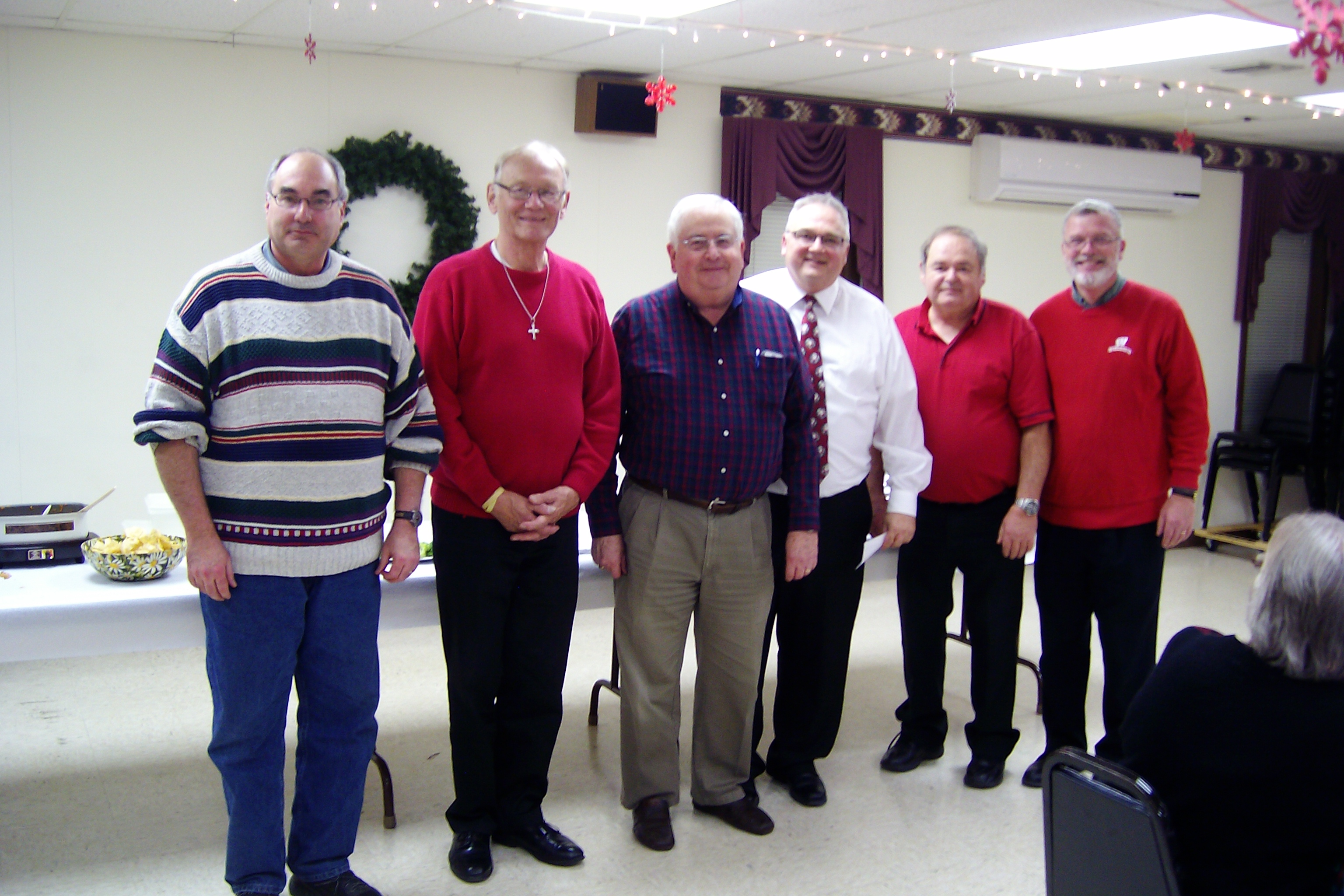 Valentines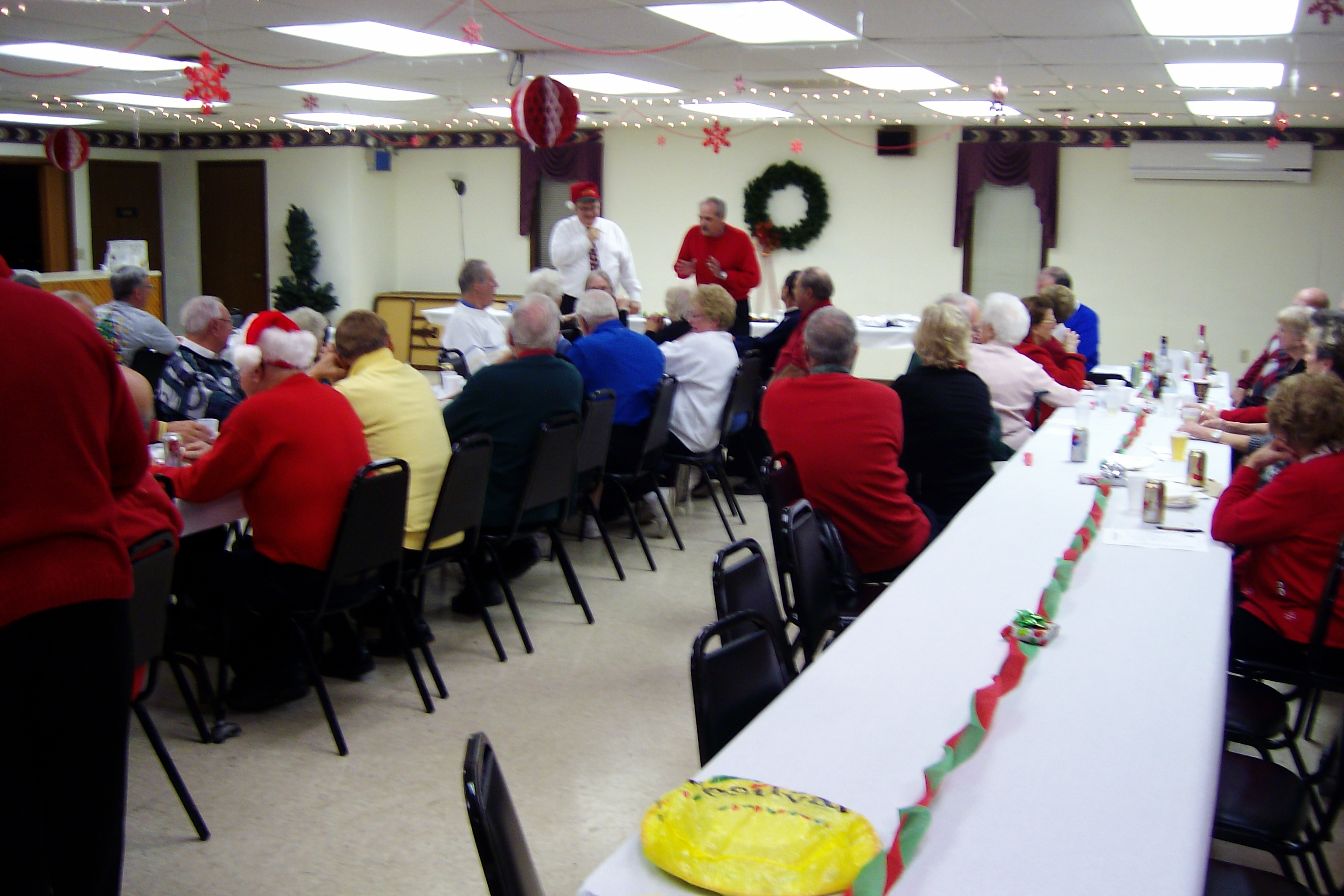 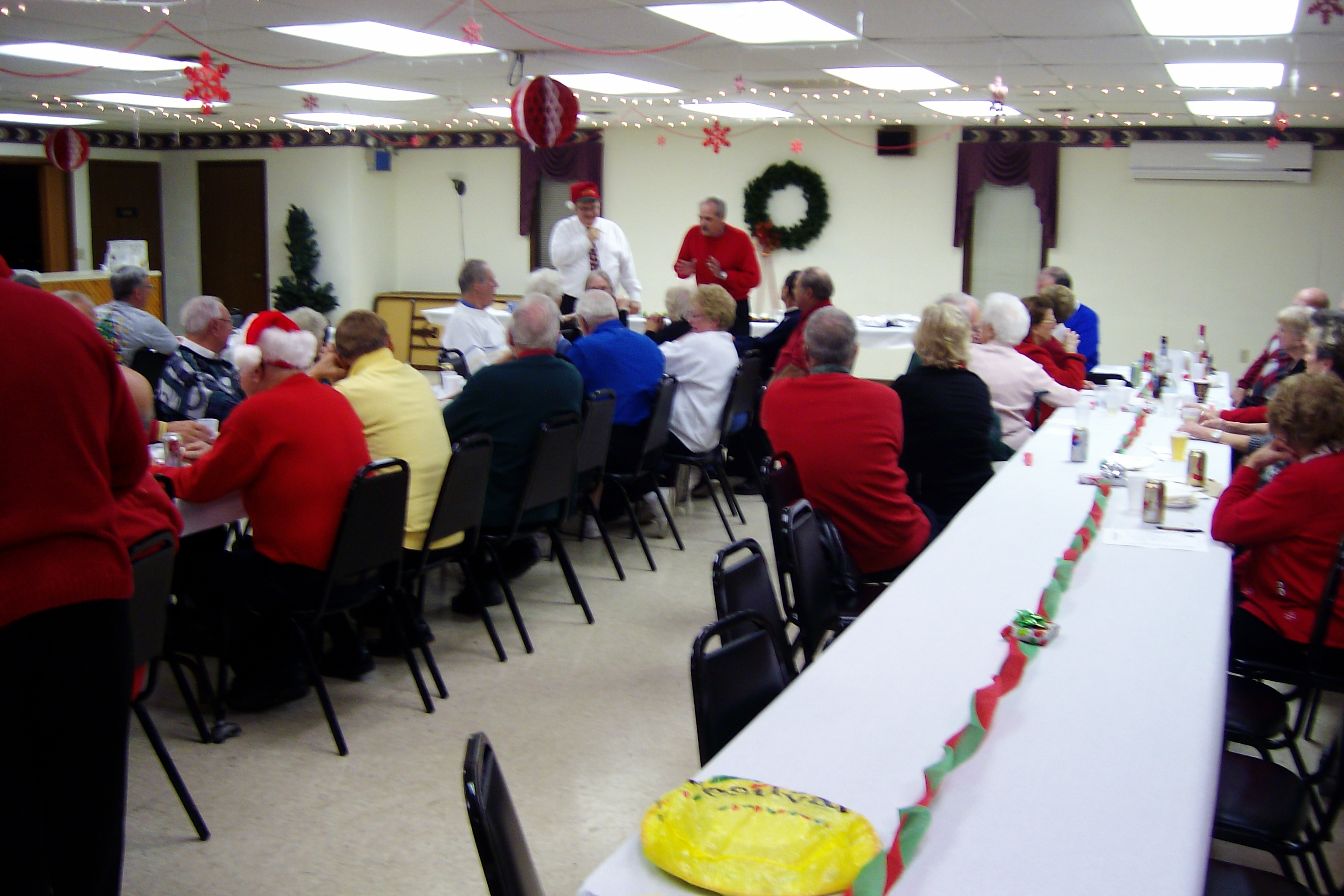 . 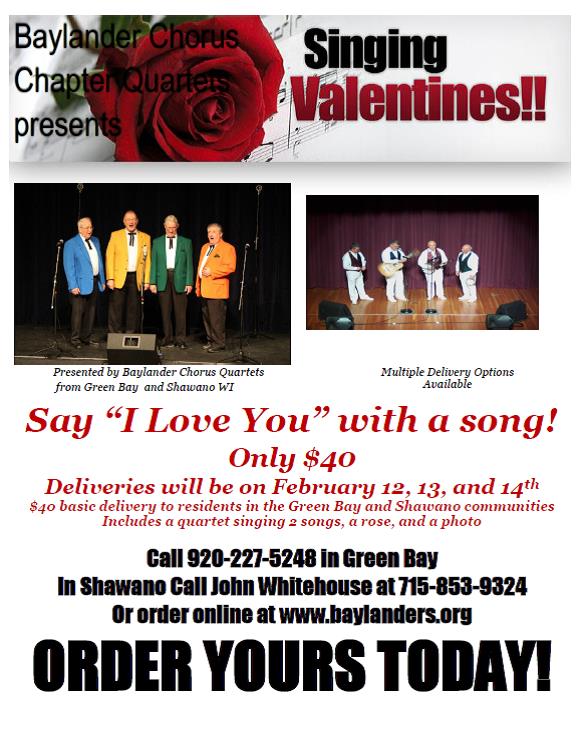 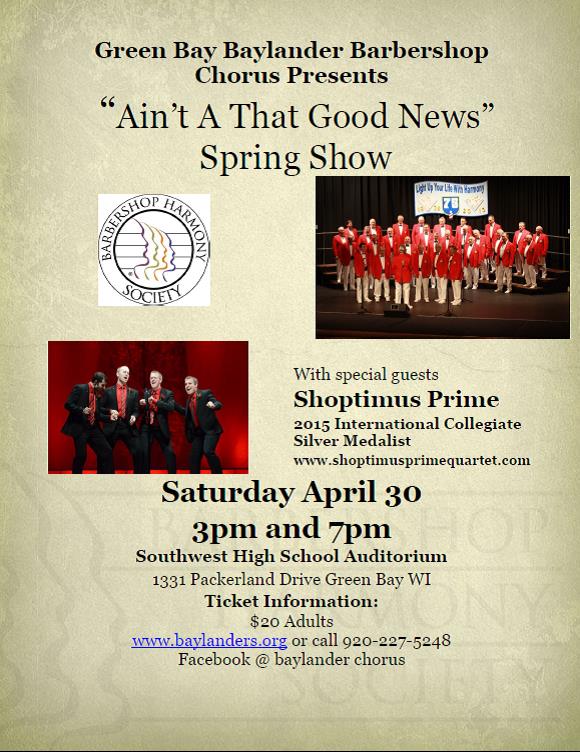 Inside This IssueInside This IssueYouth Harmony WorkshopValentinesSpring Show